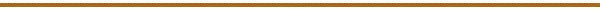 IMPORTO STIMATO COMPLESSIVO A BASE DI GARA (IVA E ONERI SICUREZZA ESCLUSI)IMPORTO STIMATO COMPLESSIVO A BASE DI GARA (IVA E ONERI SICUREZZA ESCLUSI)IMPORTO STIMATO COMPLESSIVO A BASE DI GARA (IVA E ONERI SICUREZZA ESCLUSI)IMPORTO STIMATO COMPLESSIVO A BASE DI GARA (IVA E ONERI SICUREZZA ESCLUSI)IMPORTO STIMATO COMPLESSIVO A BASE DI GARA (IVA E ONERI SICUREZZA ESCLUSI)€ 192.532,00€ 192.532,00€ 192.532,00€ 192.532,00€ 192.532,00COSTO UNITARIO DEL PASTO A BASE DI GARA
IVA ESCLUSA COSTO UNITARIO DEL PASTO OFFERTO 
IVA ESCLUSA *NUMERO PASTI INTERO PERIODO (10.720 )       IMPORTO COMPLESSIVO OFFERTO
IVA ESCLUSAIMPORTO COMPLESSIVO OFFERTO
IVA ESCLUSASCUOLA PARCO CASALESCUOLA PARCO CASALESCUOLA PARCO CASALEcifrelettere€ 4,49€ 0,00* i valori vanno indicati IVA esclusa e devono essere arrotondati alla seconda cifra decimale.* i valori vanno indicati IVA esclusa e devono essere arrotondati alla seconda cifra decimale.* i valori vanno indicati IVA esclusa e devono essere arrotondati alla seconda cifra decimale.* i valori vanno indicati IVA esclusa e devono essere arrotondati alla seconda cifra decimale.* i valori vanno indicati IVA esclusa e devono essere arrotondati alla seconda cifra decimale.Il concorrente dovrà, altresì, specificare in relazione alla presente concessione:Il concorrente dovrà, altresì, specificare in relazione alla presente concessione:Il concorrente dovrà, altresì, specificare in relazione alla presente concessione:Il concorrente dovrà, altresì, specificare in relazione alla presente concessione:Il concorrente dovrà, altresì, specificare in relazione alla presente concessione:COSTI AZIENDALI RELATIVI ALLA SICUREZZACOSTI AZIENDALI RELATIVI ALLA SICUREZZACOSTI AZIENDALI RELATIVI ALLA SICUREZZAANNUALEQUADRIENNALECOSTI AZIENDALI RELATIVI ALLA SICUREZZACOSTI AZIENDALI RELATIVI ALLA SICUREZZACOSTI AZIENDALI RELATIVI ALLA SICUREZZA€ 0,00QUADRIENNALE